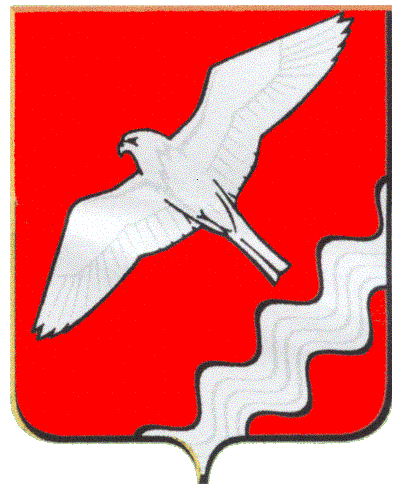 РЕВИЗИОННАЯ  КОМИССИЯМУНИЦИПАЛЬНОГО ОБРАЗОВАНИЯКРАСНОУФИМСКИЙ ОКРУГ                                           РАСПОРЯЖЕНИЕ       от   18.10. 2018г.  № 55                      г. Красноуфимск                                       О   внесении изменений в план работы Ревизионной    комиссии    МОКрасноуфимский округ на 2018 год    В   связи с  болезнью  председателя Ревизионной комиссии   МО Красноуфимский округ, с решением о проведении Счётной  палатой Свердловской области  и Ревизионной  комиссии   МО Красноуфимский округ  совместного контрольного мероприятия, статьями 20,32 Устава Муниципального образования  Красноуфимский округ  и Положением о Ревизионной комиссии Муниципального образования  Красноуфимский округ:    1.Внести изменения  в раздел 1 и раздел 2  плана работы  на 2018 год (прилагается).    2. Опубликовать настоящее распоряжение  на официальном сайте Ревизионной комиссии   МО Красноуфимский округ, в сети Интернет.    3. Контроль за исполнением настоящего распоряжения оставляю за собой.Председатель  Ревизионной комиссииМО Красноуфимский округ                                                           И.Г.Тебнева.                                                                                       Утвержденраспоряжением  Ревизионнойкомиссии МО Красноуфимский округ    от 18.10.2018 № 55План работыРевизионной комиссии Муниципального образования Красноуфимский округ на 2018 год.                                   Раздел 1.  Контрольные мероприятияРаздел 2.  Экспертно - аналитические мероприятия     №   п/п.Наименованиемероприятия.срок     исполненияОтветственные  исполнители1.Проверка использования средств местного бюджета МО Красноуфимский округ, направленных  в 2017 году  в части расходов  на   оплату труда работников  МКОУ «Новосельская  СОШ».                  январь- февральПредседатель и инспектора Ревизионной комиссии МО Красноуфимский округ2.Аудит в сфере закупок товаров, работ, услуг для обеспечения муниципальных нужд, произведенных  Бугалышским территориальным отделом Администрации  МО Красноуфимский округ  в 2017 году.февраль- мартПредседатель и инспектора Ревизионной комиссии МО Красноуфимский округ3.    Проверка  формирования  и использование  бюджетных средств выделенных  в форме  субсидий  на выполнение   муниципального задания   установленного в 2017 году Муниципальному  бюджетному   учреждению  культуры «Центр   по культуре, народному   творчеству  и  библиотечному обслуживанию»        май- июньПредседатель и инспектора  Ревизионной комиссии МО Красноуфимский округ4Проверка  соблюдения  порядка  управления и распоряжения  имуществом, переданного  на праве оперативного управления  МКОУ «Ключиковская   СОШ».   июльПредседатель и инспектора  Ревизионной комиссии МО Красноуфимский округ5Аудит  совместно  со  Счётной палатой Свердловской области в сфере закупок товаров, работ, услуг, осуществленных муниципальными заказчиками  в 2016 и 2017 годах    сентябрьПредседатель Ревизионной комиссии МО Красноуфимский округ   и инспектора Счётной палаты Свердловской области  и  Ревизионной комиссии МО Красноуфимский округ.6.Проверка использования бюджетных средств  МО Красноуфимский округ  выделенных в 2017 году  МКОУ «Крыловская   СОШ» сентябрь- октябрьПредседатель и инспектора  Ревизионной комиссии МО Красноуфимский округ7    Проверка  использования  бюджетных средств выделенных  в форме  субсидий  на выполнение   муниципального задания   установленного в 2017 году МБДОУ «Криулинский   детский сад №3»ноябрь - декабрьПредседатель и инспектора  Ревизионной комиссии МО Красноуфимский округ     №   п/п.Наименованиемероприятия.срок     исполненияОтветственные  исполнители1.  Внешняя   проверка  отчёта  об исполнении   бюджета  МО Красноуфимский округ  за 2017 год.  март - апрельПредседатель и инспектора Ревизионной комиссии МО Красноуфимский округ